COLEGIO UNIVERSITARIO DE CARTAGO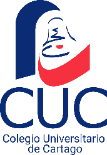 DIRECCIÓN ADMINISTRATIVA FINANCIERADEPARTAMENTO DE GESTIÓN INSTITUCIONAL DE RECURSOS HUMANOSCONCURSO EXTERNO Nº 04-2022ACTUALIZACIÓN DEL REGISTRO DE ELEGIBLESNATURALEZA DEL TRABAJO:Planeación y ejecución de actividades docentes correspondientes al proceso académico, en las diversas carreras parauniversitarias que ofrece la institución.REQUISITOS: Grado académico a nivel de bachillerato universitario en la especialidad, las especialidades puede encontrarlas en la página www.cuc.ac.cr / Apartado: Gestión de Recursos Humanos.Incorporado al Colegio Profesional respectivo.Experiencia de dos años en labores profesionales en el área de su especialidad académica y un año en labores docentes en el área de su especialidad.No tener parentesco (hasta el segundo grado de consanguinidad) y afinidad con la jefatura de la dependencia donde esté la vacante de que se trate o con el superior jerárquico de este, en la respectiva dependencia, ni con el Decano, ni con los miembros del Consejo Directivo, ni con la jefatura del Departamento de Gestión Institucional de Recursos Humanos.UBICACIÓN DEL PUESTO: Dirección Académica.COMPONENTES SALARIALES: Depende de la jornada y grado académico. INSTRUCCIONES GENERALES:Los interesados pueden obtener información en la página web www.cuc.ac.cr, correspondiente al procedimiento, cronograma, cartel del presente concurso, la cual estará publicada a partir del 14 de noviembre de 2022. La recepción de documentos se realizará del 6 al 12 de diciembre de 2022, para ello debe solicitar cita del 21 de noviembre al 02 de diciembre de 2022 de 9:00 a.m. a 4 p.m. al 2550-6241.La entrega de documentos se realizará por medio digital al correo reclutamientoyseleccion@cuc.ac.cr. El día de la cita asignada el participante debe acceder a la plataforma Teams para confrontar los documentos enviados 24 horas antes de su cita.Los interesados pueden obtener por medio de nuestra página web el Reglamento de Concursos y Selección de Personal del Colegio Universitario de Cartago así como Reglamento de Carrera Administrativa y Reconocimiento del Mérito del personal del Colegio Universitario de Cartago. Horario de atención de consultas: de lunes a viernes de 9:00 a.m. a 4:00 p.m. al teléfono 2550-6241, o bien al correo electrónico reclutamientoyseleccion@cuc.ac.cr. 